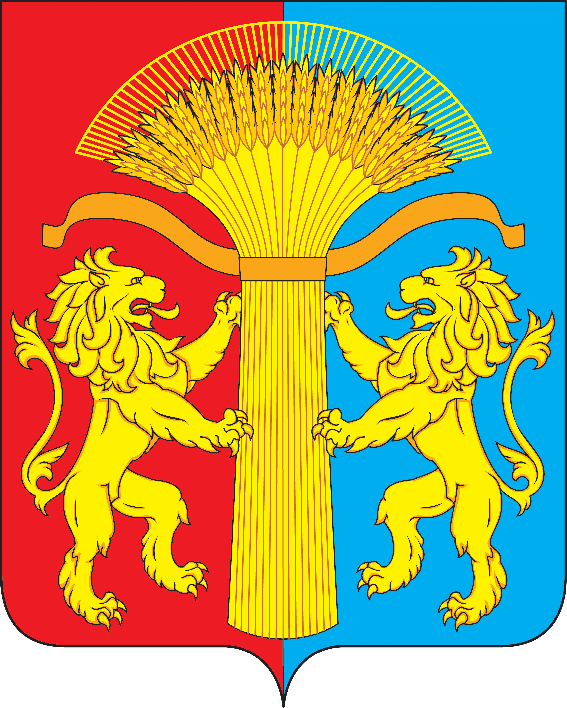 ГЛАВА КАНСКОГО РАЙОНА КРАСНОЯРСКОГО КРАЯПОСТАНОВЛЕНИЕ24.09. 2015                          г. Канск                                     № 52-пгрОб участии во Всероссийскойштабной тренировке погражданской обороне.В соответствии с поручением Правительства Российской Федерации, в период  с 4 по 9 октября 2015 года,  под руководством Министра  МЧС России  с руководителями гражданской обороны федеральных органов исполнительной власти, органов исполнительной власти субъектов Российской Федерации, органов местного самоуправления и организаций, имеющих категории по гражданской обороне, а также их работниками, уполномоченными на решение задач гражданской обороны, и силами гражданской обороны  проводится Всероссийская  штабная тренировка по гражданской обороне по теме: «Организация выполнения мероприятий по гражданской обороне  в период нарастания угрозы агрессии против Российской Федерации  и возникновения чрезвычайных ситуаций», основными целями которой являются:- совершенствование знаний и отработка практических навыков руководителей, должностных лиц гражданской обороны в вопросах организации и управления мероприятиями по гражданской обороне в условиях нарастания угрозы агрессии против Российской Федерации  и  при ликвидации  чрезвычайных ситуаций и пожаров;- проверка реальности планов гражданской обороны и защиты населения органов местного самоуправления и организаций и планов действий по предупреждению и ликвидации чрезвычайных ситуаций на соответствующих- территориях ответственности;  - повышение эффективности применения сил гражданской обороны при выполнении мероприятий по гражданской обороне в период нарастания угрозы агрессии против Российской Федерации, а также     при ликвидации  чрезвычайных ситуаций и пожаров.	В  целях качественной подготовки и проведения на территории Канского района Всероссийской штабной  тренировки по гражданской обороне,  руководствуясь поступившими документами из МЧС России(№ 43-4465-11 от 17.09. 2015 г.) и Главного управления МЧС России по Красноярскому краю (№ 3-2-6-13430 от 22.09.2015 г.)   по            вопросам проведения тренировки, а также  статьей 11 Федерального закона от 12.02. 1998 г. № 28 ФЗ «О гражданской обороне» и статьями  7 и 20 Устава Канского района, ПОСТАНОВЛЯЮ:1. Привлечь на Всероссийскую  штабную тренировку по гражданской обороне:           - Группу контроля Канского района  в составе, определенном постановлением администрации Канского района от 27.01.2015 г. № 29-пг;  - руководителей гражданской обороны, штабы гражданской обороны и нештатные формирования гражданской обороны, рекомендованные к созданию постановлением Главы Канского района от 02.07.2015 г. № 44-пгр «О создании нештатных формирований гражданской обороны в Канском районе» отраслевых органов администрации Канского района: МКУ «Управление образования администрации Канского района», МКУ «Управление строительства, ЖКХ и ООПС администрации Канского района», МКУ «Отдел по культуре, спорту и делам молодёжи администрации района», Управления социальной защиты населения администрации Канского района, а также ООО «Филимоновский молочноконсервный комбинат» и Канское райПО (по согласованию);- ведущего специалиста Канского районного Совета депутатов по работе и взаимодействию со СМИ Пчёлкину А.Ю.	2. Назначить руководителем тренировки на территории Канского района Руководителя администрации Канского района Гапоненко В.М, а его заместителем- начальника отдела ГО,ЧС, мобподготовки и охраны труда администрации Канского района Подлепенца С.А.3. Руководителю тренировки Гапоненко В.М:а). до начала тренировки: - уточнить порядок приведения в готовность системы гражданской обороны Канского района и обеспечить готовность соответствующих должностных лиц- участников тренировки  к получению учебных сигналов и вводных по тренировке, а также их действиям по выполнению мероприятий по гражданской обороне в период нарастания угрозы агрессии против Российской Федерации в установленные  МЧС России порядке и сроки;- совместно с МКУ «Управление образования администрации Канского района» организовать и провести 2 октября 2015 года во всех образовательных учреждениях Канского района открытый урок по основам безопасности жизнедеятельности с проведением тренировок по защите детей и персонала от чрезвычайных ситуаций;б).  в ходе тренировки:      Организовать и обеспечить выполнение  мероприятий по гражданской обороне, а также представление донесений в группу контроля Красноярского края в  соответствии с поступившими из Главного управления МЧС России по Красноярскому краю  «Перечнем мероприятий, проводимых в ходе проведения Всероссийской штабной тренировки по гражданской обороне 04-09.10.2015»  и «Табелем донесений, представляемых МО, в ходе проведения Всероссийской штабной тренировки по гражданской обороне 04-09.10.2015», в том числе с проведением следующих практически мероприятий:	- оповещение и сбор руководящего состава органов местного самоуправления Канского района,  на котором довести обстановку и поставить задачи на выполнение мероприятий по гражданской обороне при нарастании угрозы агрессии против Российской Федерации- 5.10.2015 г;	- уточнения планов гражданской обороны и защиты населения- 5.10.2015 г;	- организации работы Группы контроля администрации Канского района в целях обеспечения сбора и обмена информацией в области гражданской обороны с вышестоящими и нижестоящими органами управления гражданской обороной- ежедневно;	- совещаний у Руководителя гражданской обороны Канского района о проведенных мероприятиях по гражданской обороне в Канском районе- 7.10.2015 г. и 9.10.2015 г;	- развертыванием постов радиационного и химического наблюдения администрации Канского района и ООО «Филимоновский молочноконсервный комбинат»- 7.10.2015 г;	- развертыванием  пунктов продовольственного и вещевого снабжения Канского райПО- 8.10.2015 г;	- заседания районной эвакуационной комиссии- 8.10.2015 г;	- развертыванием приемного эвакуационного пункта в с. Верхний Амонаш;	- совместно с главами сельсоветов Канского района и ведущим специалистом Канского районного Совета депутатов по работе и взаимодейстивию со СМИ Пчёлкиной А.Ю. осуществить информирование населения о проведении Всероссийской тренировки по гражданской обороне и тематике гражданской обороны по громкоговорящим системам оповещения населения сельсоветов и местным газетам.4. Начальнику отдела ГО, ЧС, мобподготовки и охраны труда администрации Канского района Подлепенцу С.А. по результатам Всероссийской тренировки, не позднее 19 октября 2015 года, подготовить письменный анализ проведенных мероприятий,  в котором отразить выявленные недостатки и  поставить задачи на их устранение.Результаты тренировки  рассмотреть на семинаре с главами сельсоветов Канского района не позднее 30 октября 2015 года.5. О готовности к тренировке доложить через отдел ГО,ЧС, мобподготовки и охраны труда администрации Канского района не позднее 30 сентября 2015 года.6. Контроль за исполнением постановления оставляю за собой.7. Постановление вступает в силу в день, следующий  за днем опубликования в официальном печатном издании «Вести Канского района» и подлежит размещению на официальном сайте муниципального образования Канский район в информационно-телекоммуникационной сети «Интернет».Глава Канского  района		                                       Л. Н. КрасношапкоСогласовано:консультат-юрист                                                                            Е.А. Разумова